
SPISAK SUDSKIH TUMAČA ZA GRAD LOZNICA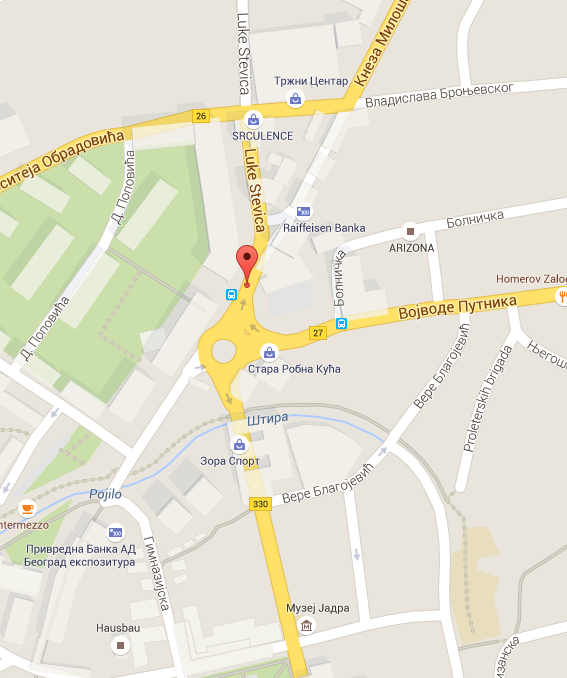 Sudski tumač za engleski jezik Loznica
Sudski tumač za hebrejski jezik Loznica
Sudski tumač za nemački jezik Loznica
Sudski tumač za persijski jezik Loznica
Sudski tumač za francuski jezik Loznica
Sudski tumač za hrvatski jezik Loznica
Sudski tumač za italijanski jezik Loznica
Sudski tumač za japanski jezik Loznica
Sudski tumač za ruski jezik Loznica
Sudski tumač za latinski jezik Loznica
Sudski tumač za norveški jezik Loznica
Sudski tumač za mađarski jezik Loznica
Sudski tumač za švedski jezik Loznica
Sudski tumač za makedonski jezik Loznica
Sudski tumač za španski jezik Loznica
Sudski tumač za pakistanski jezik Loznica
Sudski tumač za kineski jezik Loznica
Sudski tumač za znakovni jezik LoznicaSudski tumač za bosanski jezik Loznica
Sudski tumač za poljski jezik Loznica
Sudski tumač za arapski jezik Loznica
Sudski tumač za portugalski jezik Loznica
Sudski tumač za albanski jezik Loznica
Sudski tumač za romski jezik Loznica
Sudski tumač za belgijski jezik Loznica
Sudski tumač za rumunski jezik Loznica
Sudski tumač za bugarski jezik Loznica
Sudski tumač za slovački jezik Loznica
Sudski tumač za češki jezik Loznica
Sudski tumač za slovenački jezik Loznica
Sudski tumač za danski jezik Loznica
Sudski tumač za turski jezik Loznica
Sudski tumač za finski jezik Loznica
Sudski tumač za ukrajinski jezik Loznica
Sudski tumač za grčki jezik Loznica
Sudski tumač za holandski jezik Loznica
Sudski tumač za korejski jezik Loznica
Sudski tumač za estonski jezik LoznicaLokacijaul. Luke Stevića bb, 15300 LoznicaInternetakademijaoxford.comTelefon069/4 – 5555 - 84Radno vreme8:00 AM – 4:00 PM
9:00 AM – 2:00 PM (Subotom)